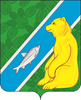 АДМИНИСТРАЦИЯГОРОДСКОГО ПОСЕЛЕНИЯ АНДРАОктябрьского районаХанты-Мансийского автономного округа – ЮгрыПОСТАНОВЛЕНИЕОб утверждении итогов социально–экономического развития городского поселения Андра за 2023 годНа основании статьи 184.2 Бюджетного кодекса Российской Федерации, Устава городского поселения Андра:1. Утвердить итоги социально-экономического развития городского поселения Андра за 2023 год, согласно приложению.2. Разместить итоги социально-экономического развития муниципального образования городское поселение Андра за 2023 год на официальном сайте городского поселения Андра в сети «Интернет».3. Контроль за выполнением постановления оставляю за собой.Глава городского поселения Андра                                                                   А.А. КозырчиковПриложение                                                                                 к постановлению администрации                                                  городского поселения Андра                                                                                                         от «22» февраля 2024 г. № 18Итоги социально – экономического развития городского поселения Андраза 2023 год В соответствии с Законом Ханты-Мансийского автономного округа – Югры             от 25.11.2004 № 63-оз «О статусе и границах муниципальных образований Ханты-Мансийского автономного округа – Югры» городское поселение Андра является муниципальным образованием Октябрьского района Ханты-Мансийского автономного округа – Югры. 1. Демографическая ситуацияВ 2022 году подведены итоги переписи населения, прошедшей в 2021 году. В соответствии с официальными данными федеральной службы государственной статистики, численность постоянного населения городского поселения Андра составила 2 015 жителей. По официальным статистическим данным численность постоянного населения городского поселения Андра по состоянию на 01.01.2023 составила 1 962 человека.По предварительным данным число родившихся в 2023 году по состоянию на 01.01.2024 составило 16 человек, число умерших составило 9 человек. Естественный прирост населения за 2023 год составил «минус» 7 человек (2022 год – 1 человек). Число прибывших на постоянное место жительства на территорию гп. Андра за 2023 год составило 45 человек, выбывших 47 человек. Миграционное сальдо за отчетный период 2023 года составило «минус» 2 человека.Численность постоянного населения поселения на 01.01.2024 составляет – 1 967 человека или 100,2% к 2022 году.В отчетном периоде 2023 года зарегистрировано 5 актов о заключении брака, 11 актов о расторжении брака.2. ПромышленностьПромышленность на территории городского поселения Андра представлена следующими видами экономической деятельности:- производство и распределение электроэнергии, газа и воды;- производство хлеба и хлебобулочных изделий.В сфере производства и распределения тепловой энергии, электроэнергии, газа и воды ведет деятельность Октябрьское линейное производственное управление магистральных газопроводов ООО «Газпром трансгаз Югорск», являющееся градообразующим предприятием на территории городского поселения. Среднесписочная численность работающих на предприятии за 2023 год составила 536 человек (за 2022 год  534 человека).На сегодняшний день, обеспечением поселения хлебобулочными изделиями занимается Октябрьское потребительское общество, хлеб поставляется в образовательные учреждения и торговые объекты поселения.3. Транспорт и связьПротяженность автомобильных дорог общего пользования на территории городского поселения Андра составляет 11,0 км, в том числе автомобильные дороги с твердым покрытием – 11,0 км (официальные данные органов статистики по состоянию на 01.01.2024).Автомобильные пассажирские перевозки осуществляются                                         ООО «Белоярскавтотранс» по следующим маршрутам: 1. Автомобильный транспорт:Автомобильные пассажирские перевозки осуществляются ООО «Белоярскавтотранс» по следующим маршрутам: Пригородные маршруты:- пгт. Октябрьское – пгт. Андра;Междугородние маршруты в границах района (в период действия автозимников):- пгт. Октябрьское – пгт. Приобье;Межмуниципальный маршрут:- г. Белоярский – пгт. Октябрьское.Все запланированные маршруты выполнялись согласно утвержденным расписаниям. 2. Речной транспорт:Главной транспортной магистралью в период навигации является река Обь, где перевозки осуществляются речным транспортом. Обеспечивает выполнение перевозок АО «Северречфлот» по маршрутам: Ханты-Мансийск – Березово – Ханты-Мансийск; Октябрьское – Приобье; Октябрьское-Большой Камень-Октябрьское. Для перевозки автотранспорта по маршруту Андра – Приобье в период навигации действуют паромные переправы (АО «Северречфлот», РЭБ флота филиал ПАО «Газпром спецгазавтотранс», ИП «Яковлев»). В период распутицы осуществлением воздушных перевозок занимается ПАО «Авиакомпания «Ютэйр» - Вертолетные услуги. СвязьОсновным оператором, представляющим услуги фиксированной телефонной связи на территории поселения, является управление связи ООО «Газпром трансгаз Югорск». Активно действуют на рынке сотовой связи общероссийские операторы: Теле2, Мегафон, Мотив, МТС, Билайн.На территории городского поселения Андра широкополосный, высокоскоростной доступ в сеть «Интернет» предоставляет ООО «Автоматизированные системы связи», посредством проведения в 2017 году оптоволоконного кабеля.В отчетном периоде 2023 года для увеличения скорости доступа в сеть Интернет стандарта LTE FDD 1800 и широкополосного доступа в сеть Интернет стандарта TDD 2600,  ООО «Екатеринбург - 2000» проведены работы по модернизации объектов связи.На территории муниципального образования городское поселение Андра функционирует отделение почтовой связи Белоярского почтамта Управление Федеральной почтовой связи по ХМАО-Югре – филиала акционерного общества «Почта России». Услуги почтовой связи и пункт общественного доступа к сети Интернет располагаются в помещении Управления Федеральной почтовой связи по ХМАО - Югре филиала акционерного общества «Почта России» и в Андринской поселковой библиотеке.4. Малое предпринимательство, потребительский рынокОсновными участниками потребительского рынка являются субъекты малого и среднего предпринимательства. По состоянию на 01.01.2024 на территории поселения зарегистрированы 24 предпринимателя (на 01.01.2023 – 28 предпринимателей) и 4 юридических лица. В соответствие с Федеральным законом от 27.11.2018 № 422-ФЗ «О проведении эксперимента по установлению специального налогового режима «Налог на профессиональный доход», на территории поселения самозанятые граждане применяют особый налоговый режим НПД (налог на профессиональный доход). По официальным данным Межрайонной ИФНС России № 2 по ХМАО-Югре по состоянию на 01.01.2024 на территории поселения зарегистрировано 94 самозанятых гражданина (01.01.2023 – 70 самозанятых граждан), применяющих особый налоговый режим НПД (налог на профессиональный доход). Приоритетными видами деятельности являются парикмахерские, косметологические услуги, услуги по перевозке пассажиров и грузов, зрелищно-развлекательные услуги, услуги по дополнительному образованию.Потребительский рынок представлен субъектами, осуществляющими розничную торговлю, оказывающими услуги общественного питания и бытовые услуги. На территории поселения расположено 13 объектов розничной торговли, общей площадью 1666,3 кв.м. Сеть предприятий общественного питания представлена 4 объектами на 172 посадочных мест. На территории поселения осуществляет розничную торговлю фармацевтической продукцией аптечная организация «Аптека готовых лекарств» ИП Ефимова О.Н.Функционирует 1 объект гостиничного типа – общежитие ООО «Газпром трансгаз Югорск». Для повышения информированности представителей бизнес-сообществ, безработных граждан, вовлечения большего количества граждан в предпринимательскую деятельность в I квартале 2023 года в пгт. Андра совместно с КУ ХМАО-Югры «Октябрьский ЦЗН» и Федеральной налоговой службой  проведен «круглый стол» на тему: «Как организовать свое дело и воспользоваться мерами государственной поддержки».В июне 2023 года в пгт. Приобье состоялось спортивно-образовательное мероприятие «День Обласа», в котором приняли участие предприниматели городского поселения Андра. На мероприятии рассмотрены вопросы государственной поддержки в сфере туризма, креативной индустрии, также проведены мастер-классы. 8 сентября 2023 г. по результатам конкурса «Лучший пекарь Октябрьского района» самозанятая Бережан Наталья Ивановна заняла 1 место в номинации «Фантазии мастера»,  индивидуальный предприниматель Невжинский Владимир Иванович принял участие в номинации «Оказание услуг населению» в рамках районного конкурса «Предприниматель года-2023».В октябре 2023 года состоялись профессиональные модули «Макияж», «Стрижки и укладки», «Ногтевой сервис», «Кастомайзинг», учащиеся МБОУ «Андринской средней общеобразовательной  школы» приняли участие;  районное образовательное мероприятие «День дублера», ИП Шеин Н.В. принял участие в роли муниципального служащего.20 декабря в пгт. Приобье состоялась районная конференция «Взаимодействие власти и бизнеса» приняли участие ИП Шеин Н.В,, ИП Шеина Я.О.Благодаря направлению возмещение затрат на строительство объектов недвижимого имущества в труднодоступных и отдаленных местностях ХМАО-Югры индивидуальным предпринимателем Зенковым А.Е. из п. Андра продолжено строительство станции техобслуживания с автомойкой. 5. Социальная сфера городского поселенияОбразованиеСистема образования городского поселения Андра представлена:- муниципальным бюджетным общеобразовательным учреждением «Андринская средняя общеобразовательная школа». Дополнительное образование представлено муниципальным бюджетным учреждением дополнительного образования «Детская школа искусств» пгт. Андра. Контингент обучающихся, воспитанников на 2023-2024 учебный год распределен по организациям образования следующим образом:- в образовательной организации, реализующей общеобразовательные программы дошкольного образования – 126 (2022 год - 118) воспитанников;- в общеобразовательной организации – 285 (2022 год – 306) обучающихся;- в организации дополнительного образования – 109 (9 месяцев 2022 года – 106) воспитанников.По состоянию на 01.01.2024, очередность детей, стоящих для определения в дошкольные образовательные организации, в возрасте от 3 до 7 лет, отсутствует.Приоритетным направлением в работе всех организаций дошкольного образования является охрана и укрепление здоровья детей, их физическое развитие.Содержание 1 ребенка в образовательных учреждениях, составляет (тыс. руб.):В 2023-2024 учебном году профильным обучением (универсальный) по индивидуальным учебным планам охвачен 31 ученик МБОУ «Андринская СОШ». На базе МБОУ «Андринская СОШ» функционирует кадетский класс с общевойсковым направлением, а также 1 отряд юнармейцев.С 1 сентября 2023 года открыт виртуальный профильный класс психолого-педагогической направленности, в котором обучается 2 ученика МБОУ «Андринская СОШ» .28 февраля 2023 года прошел семинар-практикум «Точка роста» - шаг вперед, шаг в будущее» на базе МБОУ «Андринская СОШ».На базе МБОУ «Андринская СОШ» в рамках инновационной структуры системы образования Октябрьского района функционирует муниципальная опорная площадка  «Система организации предпрофильного и профильного обучения как эффективная форма самоопределения и профессиональной ориентации обучающихся».В отчетном периоде 2023 года организовано участие детей и подростков в муниципальных, окружных, региональных, межрегиональных, всероссийских мероприятиях с одаренными детьми в различных сферах деятельности, как очно, так и дистанционно.Муниципальное бюджетное учреждение дополнительного образования «Районная детская школа искусств», в рамках сетевого взаимодействия с образовательными организациями и учреждениями культуры, реализует дополнительные общеобразовательные предпрофессиональные программы различных направленностей, с целью выявления одаренных детей. С целью творческого духовного и нравственного развития учащихся организуются и проводятся досуговые мероприятия. Оказываются платные услуги:- «Преподавание специальных курсов «Основы изобразительного искусства».- «Преподавание специальных курсов «Основы игры на фортепиано».- «Преподавание специальных курсов «Игра на ложках».- «Преподавание специальных курсов «Игра в инструментальной группе».- «Преподавание специальных курсов «Основы игры на гитаре» (занятия индивидуальные).- «Преподавание специальных курсов «Вокал».- «Проведение мастер-класса».Районная детская школа искусств, в рамках соглашений о сотрудничестве взаимодействует с МБОУ «Андринская СОШ», МБУК «Культурно-информационный центр», Андринской поселковой библиотекой.За 2023 год в муниципальном бюджетном учреждении дополнительного образования «Районная детская школа искусств» для совершенствования форм и методов эстетического воспитания обучающихся; формирования у подрастающего поколения идеалов самоотверженного и бескорыстного служения народу; приобщения детей и юношества к многовековому духовному и нравственному наследию; знакомству детей с православными святынями Октябрьского района, знакомства зрителей с творчеством композитора, его знаменитыми произведениями; развития музыкального мышления; привития любви к русской классической музыке - организованы и проведены следующие значимые мероприятия: - Литературно-музыкальная гостиная, посвященная 150-летнему юбилею со Дня рождения композитора С.В. Рахманинова;- Районная творческая мастерская «На просторах Святой Руси»;- Отчетные концерты школы в пгт. Октябрьское, пгт. Андра;- День открытых дверей в Районной детской школе искусств для воспитанников детских садов;- Районный конкурс-выставка детских художественных работ, посвященных Дню славянской письменности и культуры «В начале было Слово»;- Мастер-класс для детей (изготовление окопных свечей для защитников отечества) - «Тепло наших рук»;- Мастер-класс для учащихся общеобразовательной школы «Герой СВО глазами детей».ЗдравоохранениеОрганизация и качество оказания медицинских услуг занимают важное место в социально – экономическом развитии поселения.На базе бюджетного учреждения Ханты-Мансийского автономного округа - Югры «Октябрьская районная больница» функционирует врачебная амбулатория. Мощность амбулатории - 21 посещение в смену. Численность врачей - 1 (участковый), среднего медперсонала - 6, прочего (обслуживающего) персонала - 3.Также, на территории поселения функционирует медицинский офис «Семейный доктор» (ИП Воронович Марина Викторовна). В лечебно-диагностическом кабинете можно получить услугу ультразвуковой диагностики. Объем оказываемых услуг составляет 233 пациента в год.КультураУчреждения культуры предоставляют населению услуги, которые направлены на организацию досуга населения, развитие их творческих и интеллектуальных способностей в соответствии с их потребностями. Услуги являются  общедоступными и предоставляются на бесплатной и платной основе согласно уставной деятельности. Организация досуга разновозрастного населения осуществляется посредством деятельности клубных формирований и организации культурно-массовых мероприятий.В 2023 году на базе МБУК «КИЦ» КДЦ «Лидер» проведен ряд значимых культурно-массовых мероприятий среди них:- Конкурс «Вершина»;-  Концертная программа к Международному женскому дню «Ты совершенство!»; - Концертная программа «Победный май» ко Дню Победы; - Историческая кулинарная инсталляция «Солдатская каша»;- Отчетный концерт «Феерия талантов» коллективов МБУК «КИЦ» КДЦ «Лидер»; - Парад колясок ко Дню защиты детей;- Выездная развлекательная программа в Детский сад «Семицветик» (ко Дню защиты детей)-  Автопробег «Мой триколор» ко Дню Российского флага;- Торжественная программа ко Дню работника нефтяной и газовой промышленности;- Концертная программа «Моя Андра» к 39-летию со Дня образования поселка Андра;- Торжественная церемония вступления в должность избранного главы Городского поселения Андра;- Новогодняя кампания.Также, на базе МБУК «КИЦ» КДЦ «Лидер» и Андринской СОШ успешно реализуется совместный проект в рамках национального проекта «Культура для школьников» - Диспут клуб «Аргумент», на котором старшеклассники дискутируют об основных современных социальных проблемах.  Постоянных участников – 25 человек.На базе филиала МБУК «КИЦ» КДЦ «Лидер» за отчетный период осуществляла работу детская дворовая площадка «Непоседы» в период с 4 июля 2023 г. по 30 августа 2023 г. За время работы площадки свой досуг на ней провели - 31 ребенок (согласно плановым показателям).Бюджетным учреждением населению пгт. Андра предоставляются дополнительные платные услуги, такие как танцевальная аэробика, аренда костюмов, аренда помещений, мероприятия по Пушкинской карте, адресное поздравление. Анализ деятельности МБУК «КИЦ» КДЦ «Лидер» за 2023 год по сравнению с аналогичным периодом 2022 года показывает позитивную динамику по целому ряду важнейших показателей. Всего за отчетный период проведено 287 мероприятия, в которых приняли участие            33005 человека. Клубные формирования – количество клубных формирований в МБУК «КИЦ» КДЦ «Лидер» составило 10, количество участников -  118.Также, за отчетный период участники клубных формирований МБУК «КИЦ» КДЦ «Лидер» приняли участие в фестивалях и конкурсах различного уровня – 39 мероприятий, 54 призовых места.За отчетный период, в социальных сетях и на официальном сайте учреждения опубликовано 1206 постов, статей, информационных материалов. Количество просмотров составило 405533.Организация библиотечного обслуживания населения, комплектование и обеспечение сохранности библиотечных фондов библиотек городского поселения АндраФормирование библиотечного фонда:Основные показатели деятельности:За отчетный период проведено 147 культурно-просветительских мероприятий по различным направлениям деятельности и приуроченных к различным памятным датам и акциям, которые посетили 7 147 участников.В рамках реализации Концепции поддержки и развития чтения в Ханты-Мансийском автономном округе – Югре на 2018 – 2025 гг. библиотека гп. Андра провела ряд культурно-просветительских мероприятий, среди них:- VII Общероссийская акция «Дарите книги с любовью»; - Акция «Единый день чтения в Югре» на тему «Почитаем великих педагогов»;- Окружная акция по дарению книг новорожденным «Подрастаю с книжкой я»;- Региональный фестиваль «Читающая Югра» с региональным флешмобом «Читаем Пушкина».В период с 06 марта по 31 октября 2023 года библиотека гп. Андра присоединилась к реализации акции «Большие книжные гонки» в рамках проекта «Арктический литературный мост: Югра –ЯМАЛ –Тюмень.В период с 28 июля по 20 ноября 2023 года жители гп. Андра принимают участие в Региональном конкурсе социальной рекламы, буктрейлеров и видеосюжетов «Читают все!». На муниципальный этап конкурса было представлено 2 творческие работы.В рамках инклюзивного фестиваля «Чтение-Движение-Творчество» в декабре 2023 года прошло 1 мероприятие, которое посетило 24 человека.В рамках реализации плана районных фестивалей, конкурсов на 2023 год библиотека гп. Андра присоединилась к организации и проведению культурно-просветительских мероприятий, среди них: - литературно-музыкальная гостиная «Строки, опаленные войной» с участием поэтов и писателей Октябрьского района;- литературная гостиная «В кольце золотых куполов» с участием представителей Свято-Троицкого Архиерейского подворья; - международная акция «Читаем детям о Великой Отечественной войне»;- всероссийская акция в поддержку чтения «Библионочь 2023»; - акция «День молодого избирателя»;- социально-культурная акция «Терроризм, как не стать жертвой».Физическая культура и спортНа территории городского поселения Андра осуществляют свою деятельность в сфере физической культуры и спорта  культурно-спортивный комплекс «Прометей» Октябрьского ЛПУ МГ ООО «Газпром трансгаз Югорск», численность работников составляет 4 человека. Единовременная пропускная способность 49 человек.На базе физкультурно-оздоровительного комплекса КСК «Прометей» организованы спортивно-оздоровительные группы по следующим видам спорта:- баскетбол;- мини-футбол; - волейбол;- настольный теннис;- группа общей физической подготовки.Всего занимающихся спортом 140 человек.За 2023 год проведено 70 спортивно-массовых мероприятий. Охват данной формой физкультурно-массовой деятельности составил 2 036 человек, в том числе: - спартакиада среди трудящихся (проведено 11 мероприятий, охвачено 476 человек);- спортивно-массовые мероприятия (проведено 59 мероприятий, охвачено 1 560 человек). На базе культурно-спортивного комплекса «Прометей» проводятся спартакиады среди трудящихся Октябрьского ЛПУ МГ ООО «Газпром трансгаз Югорск». Также, в течение отчетного периода 2023 года, проводился ряд мероприятий, как среди трудящихся, так и среди ветеранов.Продолжается строительство физкультурно-оздоровительного комплекса с бассейном в гп. Андра, с плановым сроком сдачи объекта в 2024 году.Основные направления молодежной политикиВ целях формирования у подрастающего поколения  гражданско-патриотической позиции на территории поселения ежегодно в феврале месяце проводится месячник военно-патриотического воспитания детей и молодежи, который включает в себя мероприятия, посвященные Дню вывода войск из Афганистана, Дню защитника Отечества, в школах, музеях, библиотеках организованы выставки, экспозиции патриотической направленности, классные часы и т.д.В МБОУ «Андринская СОШ» активно развиваются кадетское движение,  функционирует кадетский 9 «Б» класс - 14 человек. Также, активно развивается юнармейское движение, 1 юнармейский отряд – 12 человек.Школьники пгт. Андры приняли участие в районных конкурсах «Видеописьмо солдату», «Служу России», «Армия России – 2023». В период летних каникул была организована работа лагеря с дневным пребыванием детей (1-я смена), в котором отдохнули 75 детей. Также, в 2023 году организована трудовая занятость подростков старше 14 лет. В приоритетном порядке к работе привлекались дети, состоящие на различных видах учета, дети «группы риска». Подростки трудоустроены рабочими по озеленению с нагрузкой 0,2 ставки, в МБОУ «Андринская СОШ» задействовано  25  несовершеннолетних.С целью повышения уровня физической подготовленности молодых людей к военной службе, закрепления теоретических знаний и приобретения необходимых практических навыков раздела «Основы военной службы» школьного курса «Основы безопасности жизнедеятельности», в мае проведены учебные сборы с гражданами, проходящими подготовку по основам военной службы, в которых приняли участие 6 обучающихся из г.п. Андра.В рамках формирования и развития интереса и уважения к истории и традициям российского казачества, выявления и распространения успешного опыта работы образовательных организаций, осуществляющих образовательный процесс с использованием культурно-исторических традиций казачества по интеллектуальному, культурному, физическому и нравственному развитию обучающихся, развития и укрепления основ военно-патриотического воспитания молодежи Октябрьского района в сентябре на базе МБОУ «Сергинская СОШ им. Н.И. Сирина», состоялись районные открытые традиционные игры казаков «Шермиции на Оби-2023». В рамках системы выявления и продвижения инициативной, интеллектуально развитой и талантливой молодежи организованы мероприятия:- Районная интеллектуальная игра «Что? Где? Когда?», где приняла участие команда МБОУ «Андринская СОШ». - Районный Фестиваль театра эстрадных миниатюр «Лимонад», в котором приняла участие молодежная команда городского поселения Андра.- Районный слет лидеров «Паруса надежды», районный слет волонтеров «Доброе сердце», где также приняли участие обучающиеся школы из пгт. Андра.С целью поддержки и обеспечения волонтерской деятельности на территории городского поселения Андра создан волонтерский отряд из 40 волонтеров, принимающих активное участие в благотворительных акциях: «Неделя добра», «Подари радость детям», «Мы против наркотиков», «Георгиевская лента».6. Муниципальные услугиВо исполнение Федерального закона от 27.07.2010 № 210-ФЗ «Об организации предоставления государственных и муниципальных услуг» органами местного самоуправления городского поселения Андра предоставляются муниципальные услуги, получателями которых являются граждане, проживающие на территории городского поселения Андра, юридические лица, индивидуальные предприниматели, осуществляющие свою деятельность на территории городского поселения Андра.За 2023 год в городском поселении Андра количество заявлений на оказание муниципальных услуг по сравнению с аналогичным периодом 2022 года уменьшилось на 6% и составило 343 заявления (за 2022 год поступило 365 заявлений), из них оказано с положительным результатом 334. Количество услуг, оказанных в электронном виде, составило 91 услуга, в том числе посредством официального сайта ОМСУ – 0 услуг.В течение отчетного периода работа в системе межведомственного электронного взаимодействия не осуществлялась.С целью повышения качества и доступности муниципальных услуг в поселке городского типа Андра открыто 1 окно филиала автономного учреждения Ханты-Мансийского автономного округа – Югры «Многофункциональный центр предоставления государственных и муниципальных услуг Югры» в Октябрьском районе.7. Основные направления по предупреждению и ликвидации последствий чрезвычайных ситуаций, стихийных бедствий и пожарной безопасностиОбеспечение условий для безопасной жизнедеятельности населения, минимизация материального ущерба и снижение случаев гибели людей вследствие чрезвычайных ситуаций являются важнейшими факторами для сохранения экономического потенциала поселения и повышения качества жизни населения. На территории поселения функционирует КУ ХМАО-Югры «Центроспас - Югория» по Октябрьскому району, численность работающих составляет 13 человек, создана одна  пожарная команда, имеются в наличии специализированные транспортные средства в количестве 3 единиц, оснащённость спецоборудованием, спецодеждой и обувью 100% к установленной норме.На территории поселения в отчетном периоде 2023 года пожаров не зарегистрировано.  На сегодняшний день, существует потребность в строительстве дополнительных источников наружного противопожарного водоснабжения в частном жилом секторе в количестве 2 пожарных гидрантов. В городском поселении функционирует муниципальная система оповещения и информирования населения о чрезвычайных ситуациях природного техногенного характера «Вестник».8. Труд и занятостьТрудовые ресурсы являются важнейшим фактором экономического роста. Ситуация на рынке труда определяется демографическими тенденциями, развитием сферы малого и среднего бизнеса, реализацией мер по трудоустройству и повышению конкурентоспособности незанятого населения. По оценочным данным, численность экономически активного населения по состоянию на 01.01.2024 составляет 1 519 человек – 77,2% от общей численности населения. Численность работающих по полному кругу организаций за текущий период составила 1 087 человек или 109,3% к аналогичному периоду 2022 года (994 человека).По состоянию на 01.01.2024 в городском поселении Андра зарегистрировано в качестве безработных граждан 3 человека (01.01.2023 - 2 человек), уровень регистрируемой безработицы к экономически активному населению района составляет 0,2% (01.01.2023 – 0,18%). В целях стабилизации ситуации на рынке труда в отчетном периоде продолжалась реализация мероприятий государственной программы «Поддержка занятости населения», направленных на содействие занятости населения, улучшение условий и охраны труда в муниципальном образовании. КУ ХМАО-Югры «Октябрьский центр занятости населения» в постоянном режиме ведется работа с работодателями поселения.В целях обеспечения временной занятости населения, в рамках реализации программы в отчетном периоде 2023 года проводились оплачиваемые общественные работы. Основные виды общественных работ: благоустройство и озеленение территории поселения; уборка снега в зимнее время и др.9. Денежные доходы населенияВажнейший показатель уровня жизни населения – денежные доходы. Уровень благосостояния населения, в основном, зависит от уровня доходов населения полученных  в виде заработной платы и выплат социального характера, включающих в себя пенсии и  пособия.В отчетном периоде 2023 года Правительством Российской Федерации и Ханты-Мансийского автономного округа - Югры приняты первоочередные меры по сохранению устойчивости экономики и поддержке граждан в условиях санкций: увеличение социальных выплат, повышение МРОТ и прожиточного минимума, расширение мер поддержки, предоставляемых на основе оценки нуждаемости и индексация заработной платы работников бюджетной сферы. В соответствии с нормами пенсионного законодательства, обеспечивается защита интересов пожилого населения, для которых главным источником доходов являются социальные трансферты (пенсии, пособия, социальная помощь).Средний размер дохода пенсионера на 01.10.2023 увеличился на 6,6% по сравнению с периодом прошлого года и достиг 27 988,17 рублей в месяц, превысив в 1,6 раза прожиточный минимум, установленный для пенсионера Ханты-Мансийского автономного округа – Югры на 2023 год в сумме 16 951,0 рублей.Среднедушевой доход населения городского поселения Андра по оценке 2023 года составили 54 010,0 рублей.Среднедушевые расходы населения по оценке 2023 года составили 52 625,0 рублей.10. Бюджет городского поселения АндраПо состоянию на 01.01.2024 года фактическое исполнение бюджета муниципального образования городское поселение Андра по доходам составило 32 482,3 тыс. рублей, при уточненном плане на 2023 год в сумме 32 479,2 тыс. рублей. Плановые назначения исполнены на 100%.За отчетный период фактическое исполнение бюджета городского поселения Андра по расходам составило 31 757,1 тыс. рублей при уточненном плане на год в сумме 38 537,0 тыс. рублей или 82,4% к уточненному плану на 2023 год. По итогам исполнения бюджета городского поселения Андра сложился профицит в сумме 725,2 тыс. рублей.11. Жилищно-коммунальный комплексОдним из приоритетов жилищной политики поселения является обеспечение комфортных условий проживания и доступности коммунальных услуг для населения. На территории поселения функционируют организации, входящие в систему жилищно-коммунального комплекса: - Октябрьское линейное производственное управление магистральных газопроводов ООО «Газпром трансгаз Югорск» (теплоснабжение, водоснабжение (ГВС, ХВС), водоотведение, содержание и текущий ремонт жилого фонда);- МП МО Октябрьский район «Объединенные коммунальные системы» (содержание и текущий ремонт сетей тепло-водоснабжения);- ИП Горячук М.М. (управление МКД, содержание и текущий ремонт жилого фонда);- АО «Югра - Экология» (региональный оператор сферы по обращению с ТКО).По данным статистической формы № 1-жилфонд по состоянию на 01.01.2023 обеспеченность жилищного фонда инженерными сетями характеризуется: - централизованным водоснабжением – 100,00%;- канализацией – 100,00%;- централизованным теплоснабжением – 93,5%;- электроснабжением – 100,0%;- централизованным газоснабжением – 98,4%.Постановлением администрации Октябрьского района от 05.05.2021 №737 утвержден план технических мероприятий по подготовке к ОЗП 2023 - 2024 годов на территории муниципального образования городское поселение Андра.В рамках плана мероприятий на территории муниципального образования городское поселение Андра выполнены следующие работы:- ремонт и подготовка источников теплоснабжения в количестве 1 штук;- подготовка тепловых сетей, протяженностью 7,96 км;- подготовка водопроводных сетей, протяженностью 10,2 км;- подготовка газопроводов, протяженностью 8,7 км.Выполнение запланированных работ по подготовке к осенне-зимнему периоду 2023-2024 годов, позволило получить паспорт готовности к отопительному периоду пгт. Андра 15 ноября 2023 года, по результатам проверки представителя Северо-Уральского управления Ростехнадзора.Выполнен капитальная ремонт муниципального жилья в количестве 3 квартиры (в 2022 году не проводились).Работы по замене (ремонту) сетей тепло-, водоснабжения и водоотведения проводились Комитетом по строительству, архитектуре и жизнеобеспечению администрации Октябрьского района (далее – Комитет по САЖ) в 2022 году:Теплоснабжение – 40 м;Водоснабжение – 460 м;Водоотведение – не проводилось.Мероприятия по благоустройству пгт. Андра в период 2022 – 2023 года Комитетом по САЖ не проводились.12. Жилищная политикаУлучшение жилищных условий жителей поселения осуществляется в рамках реализации муниципальной программы «Развитие жилищной сферы в муниципальном образовании Октябрьский район».По официальным данным органов государственной статистики общая площадь жилищного фонда на 01.01.2023 составляет – 44,8 тыс.м2. Число жилых квартир – 731, число индивидуальных жилых домов – 45.Общая площадь ветхого и аварийного жилья - 4,057 тыс. м2. Аварийный жилищный фонд в поселении составляет: 49 жилых помещений, общей площадью 3,128 тыс. м2. Непригодным для проживания признано: 4 дома или 22 жилых помещения, общей площадью 0,929 тыс. м2.На учете в качестве нуждающихся в жилых помещениях, предоставляемых на условиях социального найма, на территории г.п. Андра состоит 4 семьи (9 человек).13. Мероприятия по благоустройству поселенияВ отчетном периоде 2023 года проведена работа по установке веревочного парка, а также произведен демонтаж и установка оборудования (качелей) в «Парке «Лесная сказка» мкр. Финский, 22, пгт. Андра.В рамках инвестиционной программы проведена работа по техническому перевооружению, реконструкции сетей пгт. Андра.Проведено обустройство детской площадки мкр. Центральный (малые архитектурные формы).В поддержку национального проекта «Экология» жители посёлка Андра приняли участие в природоохранной акции «Чистый лес». Акция направлена на уборку не только лесных массивов, но и территорий, прилегающих к поселению. Цель акции «Чистый лес» - привлечь внимание общественности к сохранению лесов: чистоты и порядка в них. В результате слаженной работы неравнодушных жителей территория поселения Андра была очищена от большого количества пластика, стекла и прочего мусора в объёме 2,5 кубических метров. Всего приняли участие 23 человека.пгт. АндраКатегория учреждения2022 год2023 годДинамика, %Дошкольные образовательные учреждения124,1144116,0Общеобразовательные учреждения142,8143100,1Организации дополнительного образования 80,494,7117,8№Наименование библиотекиБиблиотечный фонд, всего экз.Поступило в библиотечный  фонд, экз.Выбыло из библиотечного фонда, экз.1Андринская поселковая библиотека16652180152№Наименование библиотекиЧитателиПосещения (обращения)Книговыдача1Андринская поселковая библиотека5771384711129